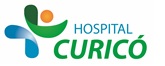 INFORMACIÓN PARA PACIENTES: 
“OPERACIÓN DE VARICOCELE”
El presente documento permite entregar información al paciente respecto a la cirugía específica  a realizar,  por lo que NO CONSTITUYE  EL CONSENTIMIENTO INFORMADO.El  CONSENTIMIENTO INFORMADO, debe ser  llenado en el formulario en  la página web: www.hospitalcurico.cl,  en el enlace: https://intranet.hospitalcurico.cl/projects/consentimientoObjetivos del procedimiento:El varicocele es un várice del cordón testicular, que puede producir dolor testicular y en algunos casos, infertilidad o atrofia del testículo.Descripción del procedimiento:La operación consiste en una incisión inguinal, en que se procede a ligar las venas enfermas.Es fundamental que usted haga reposo en  cama por 1 semana después de la operación. No debe hacerse curaciones ni asistir a algún consultorio, solo reposo, el control es con su Urólogo en 7 o 10 días.Recuerde que debe guardar cama por una semana después de la operación, no lo olvide.Riesgos del procedimiento:Los riesgos del procedimiento son Sangramiento, Hematoma, Infección,  muy poco frecuente.Alternativas al procedimiento propuesto:No existen.Consecuencias de no aceptar el procedimiento:Dolor Crónico, riesgo de infertilidad o atrofia testicular (menos frecuente).Mecanismo para solicitar más información:Médico tratante, jefe de servicio u otros profesionales.Revocabilidad Se me señala, que hacer si cambio de idea tanto en aceptar o rechazar el procedimiento, cirugía o terapia propuesta.